Please join us in supporting Farmington Educational Foundation’s 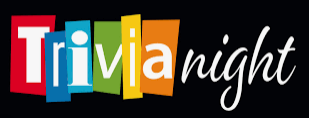 Team Name: Business Name:Contact Person:Phone Number:                               Email Address: We would like to . . .Make checks payable to Farmington Educational FoundationP.O. Box 1144Farmington, MO  63640Thank you so much for your support!Questions? Contact sallyshinn@sbcglobal.net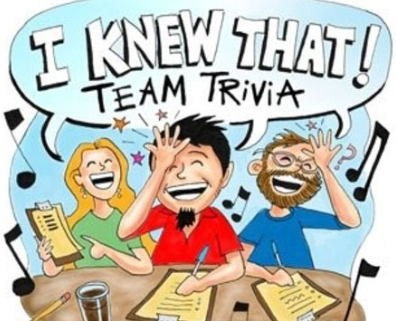 ___  Register a Team                     8 players $160 (if payment and registration postmarked by 1/19/24          $200 at the door           Amount Enclosed ____________  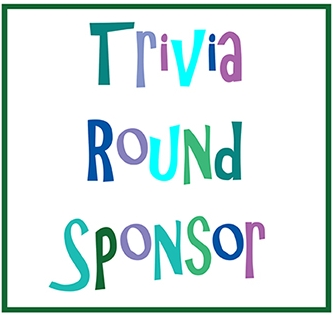 ___  Sponsor a Round of Trivia           Each sponsored round is $50.           Round sponsors are recognized throughout the evening.           Amount Enclosed ____________  